NAČRTOVANJE UČENJATu in zdaj sem v šoli. Ja, res bi raje še imel počitnice, vendar ne znam čarati. Pričela se je šola in če sem že tu, potem je dobro, da imam nekaj od tega. In želim si biti uspešen v šoli. Moje želje so, da bi imel ocene dobre, da se ne bi bilo treba preveč truditi. Ampak, razmisliti moram, kaj lahko naredim z lahkoto, kje pa se moram potruditi bolj, da bom uspešen. Rad bi se tudi zabaval, a če že takoj ne bom pričel tudi s šolskim delom, bo ta zabava kratka saj bodo ocene slabe in potem bom moral delati še enkrat več. To pa je težko. Zato si bom raje v začetku postavil cilje in naredil načrt, kaj je zame v šoli pomembno in kako bom temu sledil.Kaj me čaka vsak dan v šoli?Najprej je domača naloga. Včasih se je lotim z lahkoto, včasih je prava nadloga, sploh pri predmetih, ki mi niso všeč ali jih težko razumem. Kakšne so moje izkušnje od prej? Sem delal redno domače naloge ali sem jih le prepisal? Kaj lahko pričakujem od sebe v tem šolskem letu? Z rednim delanjem domačih nalog bom sproti ponovil snov, ki se je učimo. Pokazal bom odgovoren odnos do učenja in zadovoljen bom, ker bom svoje obveznosti opravil. Razmisliti moram še, kdaj se bom vsak dan domače naloge lotil, kje jo bom delal in koga bom vprašal za pomoč, kadar česa ne bom znal.Učitelji redno sprašujejo, zato je dobro, da pregledam sproti, kar se učimo. Za naslednji dan pregledam urnik, pripravim torbo in tudi pregledam učno snov, ki smo jo že predelali. Če bom s tem pričel že v začetku šolskega leta, mi bo lažje, saj bo to postalo moja navada. Ugotovil bom tudi, da za to ne potrebujem veliko časa, kar mi zelo veliko pomeni. Kadar imam napovedan test ali spraševanje, bom še bolj temeljit in si bom vzel za učenje tiste snovi več časa. Tako bom šel naslednji dan v šolo miren, ker bom vedel, da sem pripravljen. To je dosti boljša izbira kot občutek, da ničesar ne znam, ker se nisem učil. Če se ne učim, potem se namesto z znanjem, ki naj bi ga pokazal, v mislih ukvarjam le z izgovori, kako se izogniti spraševanju ali kako pri testu prepisati odgovore. Bom s tem zadovoljen? Kadar sem pripravljen, potem, me ne bo strah, da ne bi uspel. Vedel bom, da lahko pokažem toliko kot zmorem. In to je dober občutek.Zato si bom naredil TEDENSKI URNIK UČENJA  in bom vsak dan nekaj časa namenil učenju. To bo pomagalo, da bom imel ocene, kakršne res zmorem doseči. Čim bolj se bom skušal držati urnika.  Ne bom razočaran, če mi kdaj ne uspe, vendar se bom trudil, da mi. Razmisliti moram, koliko časa potrebujem vsak dan za učenje, koliko časa zmorem sedeti za mizo in se posvečati šolskemu delu. Znal si bom vzeti odmor za hrano, igro in še kaj. Ko bom delal urnik, bom upošteval tudi druge aktivnosti, ki jih imam popoldne, da ne bom preveč utrujen ali naveličan.Vse to bom naredil, ker mi je pomembno, da sem v šoli uspešen. Tako bom imel tudi več časa in veselja za vse aktivnosti, ki jih rad počnem!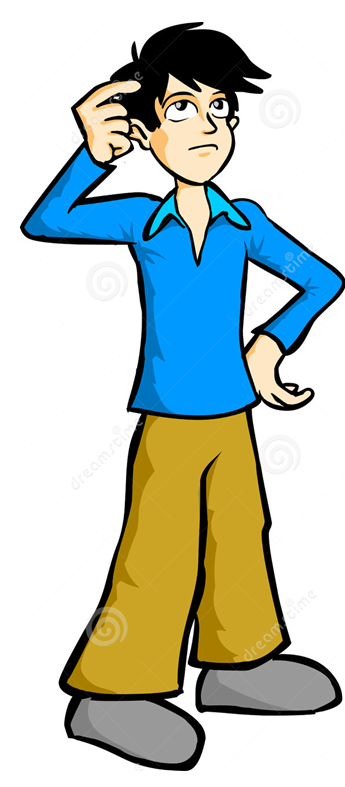 Pripravila: Nataša Govekar, OŠ Polje 2015MOJ URNIK UČENJA    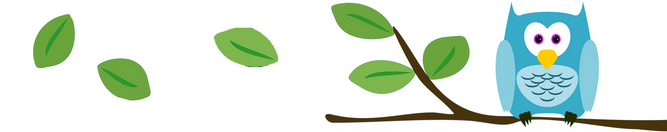 PONEDELJEKTOREKSREDAČETRTEKPETEKSOBOTANEDELJA8.30 - 13.00šolašolašolašolašola13.00 - 14.0014.00 -15.0015.00 - 16.0016.00 - 17.0017.00 - 18.0018.00 - 19.0020.00 - 21.00